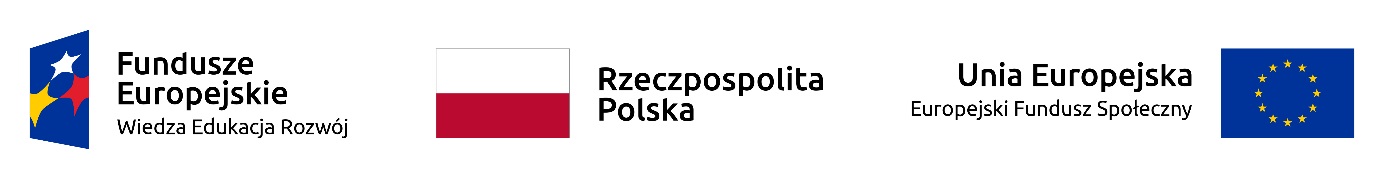 Wydatek współfinansowany w projekcie ze środków Unii Europejskiej w ramach Europejskiego Funduszu Społecznego z Programu Operacyjnego Wiedza Edukacja Rozwój. Projekt  „Uniwersytet dla wszystkich – level up” realizowany w oparciu o umowę 
nr  POWR.03.05.00-00-A067/19-00  zawartą pomiędzyUniwersytetem Warszawskim a Narodowym Centrum Badań i RozwojuWarszawa, dnia 02.02.2023 r.DZP-361/78/2022/AGD/115Do wszystkich zainteresowanychDotyczy: udzielenia zamówienia w trybie przetargu nieograniczonego nr DZP-361/78/2022 pn.: „Zakup wyposażenia laboratoryjnego”INFORMACJA O KWOCIE, JAKĄ ZAMAWIAJĄCY ZAMIERZA PRZEZNACZYĆ 
NA SFINANSOWANIE ZAMÓWIENIAZamawiający, działając zgodnie z art. 222 ust. 4 ustawy z dnia 11 września 2019 r. – Prawo zamówień publicznych (Dz. U. z 2022 r. poz. 1710 z późn. zm.), informuje, że na sfinansowanie zamówienia zamierza przeznaczyć następujące kwoty:Część 1: 191 902,10 zł brutto, Część 2:    5 046,84 zł brutto. 
W imieniu ZamawiającegoPełnomocnik Rektora ds. zamówień publicznychmgr Piotr Skubera